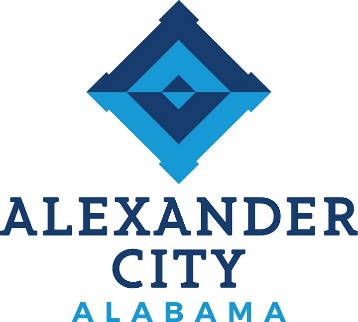 Call to Order: Council President ColvinOpening Prayer: Councilor Eric BrownPledge of Allegiance: Councilor Chris BrownNew Business Discussion: Amanda Thomas, Development UpdateKasey Kaschak, Airport UpdateChamber of Commerce, Tourism UpdateMayor, Refinance City Property UpdateCity Council, set a Work Session for BOE interviews (If Dr Ruffin is the only applicant, interviews will not be required)Executive Session: Mayor Baird, Economic Development Opportunity Adjournment: